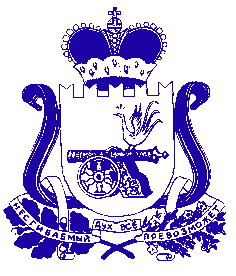 Администрация муниципального образования «Сафоновский район» Смоленской областиПОСТАНОВЛЕНИЕот 18.03.2020 № 305 Руководствуясь Порядком разработки и утверждения административных регламентов предоставления муниципальных услуг, утвержденным постановлением Администрации муниципального образования «Сафоновский район» Смоленской области от 06.06.2012 № 700 (в редакции постановления Администрации муниципального образования «Сафоновский район» Смоленской области от 12.11.2012 № 1515), Уставом муниципального образования «Сафоновский район» Смоленской области, Администрация муниципального образования «Сафоновский район» Смоленской области ПОСТАНОВЛЯЕТ:1. Внести в Административный регламент предоставления Администрацией муниципального образования «Сафоновский район» Смоленской области муниципальной услуги «Выдача разрешения на ввод в эксплуатацию объекта капитального строительства, в отношении которого выдача разрешения на строительство осуществлялось Администрацией муниципального образования «Сафоновский район» Смоленской области», утвержденный постановлением Администрации муниципального образования «Сафоновский район» Смоленской области от 11.04.2018 № 454 (далее - Административный регламент), следующие изменения:1.1. В подпункте 2.4.1 пункта 2.4 Административного регламента слова «составляет 7 рабочих дней» заменить словами «составляет 5 рабочих дней».1.2. Исключить подпункт 9) пункта  2.6.1 Административного регламента.1.3. В подпункте 3.3.7 Административного регламента слова «не должен превышать 5 рабочих дней» заменить  на «не должен превышать 4 рабочих дня». 2. Считать настоящее постановление неотъемлемой частью постановления Администрации муниципального образования «Сафоновский район» Смоленской области от 11.04.2018 № 454.3. Опубликовать настоящее постановление на официальном сайте Администрации муниципального образования «Сафоновский район» Смоленской области в информационно-коммуникационной сети Интернет.И.п. Главы муниципального образования «Сафоновский район» Смоленской области				           Н.Н.ГолоскокО внесении изменений в Административный регламент предоставления Администрацией муниципального образования «Сафоновский район» Смоленской области муниципальной услуги «Выдача разрешения на ввод в эксплуатацию объекта капитального строительства, в отношении которого выдача разрешения на строительство осуществлялось Администрацией муниципального образования «Сафоновский район» Смоленской области»